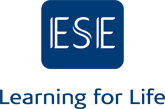 PRICE LIST 2013            EUROPEAN SCHOOL OF ENGLISH           ESE   MALTACOURSESFLIGHTSACCOMMODATIONPRICEGENERAL ENGLISH - 30 lessons€      90INTENSIVE ENGLISH –20 Gen. English lessons + 10 Private lessons  €    200BUSINESS ENGLISH –20 lessons€    130BUSINESS ENGLISH INTENSIVE – 20 lessons + 10 Private lessons€    340Depending on availability and season  €    290 - €  425ESE Residence (Paceville)Single Room/Bed & Breakfast  €     540    SA*       €     460    SB*  €     390    SC*The George Hotel  4*(Paceville)Single Room/Bed & Breakfast  €   1050   SA*  €     845   SB*  €     690   SC*Registration Fee  €     45TOTAL  €*SEASONSFROMTOSA02/06/201331/08/2013SB10/03/201301/06/201301/09/201326/10/2013SC30/12/201209/03/201327/10/201304/01/2014